Financieel jaarverslag
2019 - 2020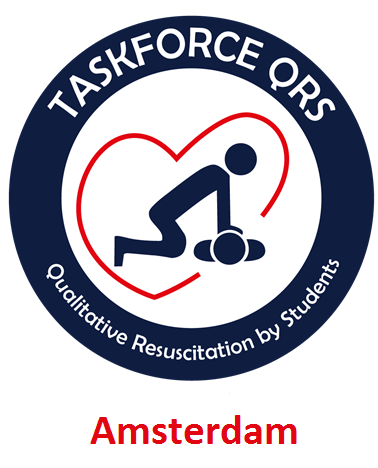 InhoudsopgaveBalansStaat van baten en lastenToelichting op de jaarrekeningToelichting op de balansAcademisch jaar 2019-2020 is het eerste boekjaar waarin de balans onderdeel uit maakt van de financiële verslaglegging van Taskforce QRS Amsterdam. Daarom is ter vergelijking de balans van 2018-2019 retrospectief opgesteld (dd. 31-08-2019).Materiële vaste activa bestaat uit reanimatiepoppen (Resusci Anne Laerdal QCPR en Resusci Little Anne Laerdal QCPR) en training AED’s (XFT-120C+). Een waardedaling is te zien ten opzichte van de vorige balans wegens afschrijvingen op het materiaal. Deze worden over vijf jaar afgeschreven. De berekening voor de waarde is te vinden in Tabel 1 en 2. Het moge duidelijk zijn dat wij een grote reanimatiepop hebben aangeschaft in boekjaar 2019-2020.Tabel 1. Waardebepaling van materiële vaste activa dd. 31-08-2019.Tabel 2. Waardebepaling van materiële vaste activa dd. 31-08-2020.Toelichting op de staat van baten en lastenIn eerdere jaren was de begroting en staat van baten en lasten opgesteld op basis van cashflow. Vanaf dit boekjaar zal gewerkt worden met resultaat van baten en lasten. Daarom is de staat van baten en lasten retrospectief opgesteld voor academisch jaar 2018-2019, en is de begroting van 2019-2020 aangepast.Baten van andere organisaties zonder winststreven bestond in 2018-2019 uit donaties van Hartstichting en Hart Long Centrum Leiden (HLC). In 2019-2020 kwamen deze baten van de Hartstichting. Deze donatie maakte deel uit van een project om studenten te leren reanimeren. Wij hebben meer studenten kunnen opleiden dan begroot.Boekjaar 2019-2020 is een ongewone periode geweest wegens de COVID-19 pandemie. Hierdoor hebben wij geen reanimatielessen kunnen geven na half maart 2020. Ook het Comité van Aanbeveling hebben wij niet fysiek kunnen spreken zoals gewoonlijk.De reiskosten van de instructeurs waren te laag begroot. Door de hoeveelheid cursussen in de periode voor de COVID-19 uitbraak, waren de reiskosten onvermijdelijk.De aanschaf van instructeurskleding is duurder gebleken dan verwacht. De polo’s worden aangeschaft via de huisdistributeur van Taskforce QRS. Tevens moeten deze ook nog bedrukt worden, wat hoge kosten met zich meebrengt. De kosten dienen hoger begroot te worden en eventueel biedt een goedkopere drukkerij uitkomst.In de begroting werd verwacht dat een iPad aangeschaft zal worden (directe aanschaf, volledig afgeschreven). Echter hebben wij deze verwachting niet waar kunnen maken dit boekjaar.Giften en relaties in boekjaar 2018-2019 bestond uit kleine bijdrages aan het HLC, afdeling AMC communicatie en HR desk en prof. dr. Atsma van het LUMC. In boekjaar 2019-2020 waren dit Dopperflessen als prijzen voor prijsvragen, een donatie voor reanimatielessen aan ziekenhuismedewerkers in Uganda, cadeaukaarten voor oud-bestuurleden, een cadeau voor de kascontrole commissie en de partnerbijdrage aan de ASVA.Jaarlijks wordt het Interfacultair QRS Overleg georganiseerd door een zustervereniging voor de overige QRS zusterverenigingen. De kosten worden gedeeld en zijn gerekend onder het kopje overige beheerskosten.31-08-202031-08-2019ACTIVAImmateriële vaste activa€ 0€ 0Materiële vaste activa€ 6.070,19€ 6.622,43Financiële vaste activa€ 0€ 0Voorraden€ 0€ 0Vorderingen en overlopende activa€ 0€ 0Effecten€ 0€ 0Liquide middelen€ 5.326,73€ 10.004,65Totale activa€ 11.396,92€ 16.627,08PASSIVAContinuïteitsreserve€ 3.000€ 3.000Bestemmingsreserve€ 0€ 0Algemeen reserve€ 8.396,92€ 13.627,08Bestemmingsfondsen€ 0€ 0Totaal reserves en fondsenVoorzieningen€ 0€ 0Langlopende schulden€ 0€ 0Kortlopende schulden€ 0€ 0Totale passiva€ 11.396,92€ 25.503BATEN2019-2020Begroot 2019-20202018-2019Baten van particulieren€ 0€ 0€ 0Baten van bedrijven€ 0€ 0€ 0Baten van loterijorganisaties€ 0€ 0€ 0Baten van subsidies van overheden€ 0€ 0€ 0Baten van verboden (internationale) organisaties€ 0€ 0€ 0Baten van andere organisaties zonder winstreven€ 2.625€ 2.490€ 8.500Som van de geworven baten€ 2.625€ 2.490€ 8.500Cursussen particulieren€ 7.139€ 9.710€ 4.500Bijdrage scholen€ 500€ 2.300€ 1.275Cursussen studenten/studieverenigingen€ 1.160€ 680€ 150Overig (incl. sponsoring en borg)€ 1.814,29€ 2.672,67€ 130Som van de baten als tegenprestatie€ 10.613,29€ 15.362,67€ 6.055Som van de baten€ 13.238,29€ 17.852,67€ 14.555LASTENLessen op scholen€ 587,74€ 1.225€ 400Lessen aan particulieren€ 860€ 1.225€ 350Bijscholing en instructeursopleiding€ 70€ 100€ 100Opleidingen€ 0€ 900€ 492,21Overig€ 97,50€ 0€ 0Totaal vrijwilligersvergoedingen€ 1.615,24€ 3.450€ 1.342,21Reiskosten instructeurs€ 443,54€ 400€ 475,46Aanschaf (en borgretour) instructeurskleding€ 781,23€ 300€ 311,80Overige opleidingskosten€ 0€ 0€ 0Teambuilding instructeurs€ 1.164,90€ 1.732,50€ 804,12Kosten inschrijving instructeurs NRR/ERC€ 333,50€ 0€ 295Totaal overige lasten t.b.v. instructeurs€ 2.723,17€ 2.432,50€ 1.886,38Afschrijving reanimatiematerialen (MVA)€ 1.278,58€ 1.278,58€ 589,71Aanschaf verbruiksmaterialen€ 797,97€ 1.978,40€ 325,03Aanschaf overige materialen t.b.v. cursussen€ 93,01€ 760€ 107,21Vervoerskosten materiaal€ 45€ 200€ 99,86Totaal lasten materiaal€ 2.214,56€ 4.216,98€ 1.121,81 Drukwerk€ 143,50€ 250€ 40Kosten sociale media€ 100€ 250€ 0Comité van Aanbeveling (o.a. catering)€ 0€ 300€ 141,76Overige promotiekosten€ 0€ 0€ 277,87Totaal overige lasten besteed aan doel€ 243,50€ 800€ 459,63Totaal besteed aan doelstellingen€ 6.796,47€ 10.899,48€ 4.810,03ICT€ 0€ 400€ 360,26Bankkosten€ 172,13€ 118,80€ 71,93Teambuilding bestuur€ 375,56€ 0€ 0Vacatiegelden€ 0€ 0€ 0Officiële kosten (o.a. KVK)€ 11,64€ 400€ 500,68Giften en relaties€ 390,48€ 0€ 79,93Overige beheerskosten (incl. bestuurswerving)€ 351,19€ 0€ 0Som van de lasten€ 8.097,47€ 11.818,28€ 5.822,83Saldo voor financiële baten en lasten€ 5.140,82€ 6.034,39€ 8.732,17Saldo financiële baten en lasten€ 0€ 0€ 0Saldo van baten en lasten€ 5.140,82€ 6.034,39€ 8.732,17ResultaatsbestemmingContinuïteitsreserve€ 3.000€ 3.000€ 3.000Algemene reserves€ 2.140,82€ 3.034,39€ 5.732,1731-08-2019KoopdatumNieuwwaarde (€)Afschrijving (€)Aantal jarenHuidige waarde (€)4 kleine poppen31-8-2018806.77161.3541645.4164 kleine poppen31-8-2018806.77161.3541645.4161 grote pop31-8-20191.830.82366.16401.830.824 kleine poppen31-8-2019806.77161.3540806.774 kleine poppen31-8-2019806.77161.3540806.7715 AED's31-8-20191.3352670133531-8-2020KoopdatumNieuwwaarde (€)Afschrijving (€)Aantal jarenHuidige waarde (€)4 kleine poppen31-8-2018806.77161.3542484.0624 kleine poppen31-8-2018806.77161.3542484.0621 grote pop31-8-20191.830.82366.16411.464.6564 kleine poppen31-8-2019806.77161.3541645.4164 kleine poppen31-8-2019806.77161.3541645.4161 grote pop31-8-20201.830.82366.16401.830.8215 AED's31-8-20191.33526711.068